                   UREJANJE PROMETA NA KRIŽIŠČIHKdo ali kaj ureja promet na KRIŽIŠČIH?KRIŽIŠČA, KJER JE PROMET UREJEN Z OSNOVNIMA PRAVILOMATo so križišča enakovrednih cest; na njih veljata DESNO PRAVILO in PRAVILO SREČANJA.KRIŽIŠČA, KJER JE PROMET UREJEN S PROMETNIMI ZNAKITo so križišča prednostne in neprednostne ceste. PREDNOSTNA CESTA lahko čez križišče poteka:ravno – lahko nastopi PRAVILO SREČANJA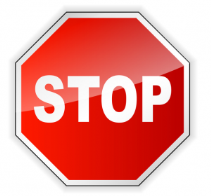 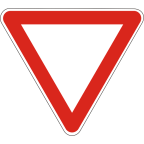 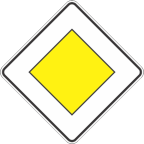 v loku – lahko nastopi DESNO PRAVILO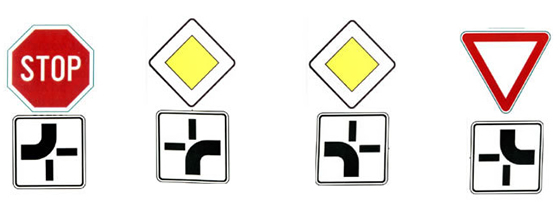 v krogu – KROŽNA KRIŽIŠČA Na krožnem križišču prednostna cesta poteka v zaključenem krogu.Vsi vstopni kraki so označeni z znakom KRIŽIŠČE S PREDNOSTNO CESTO.Promet poteka v nasprotni smeri gibanja urinih kazalcev.Vozila, ki vozijo v krogu IMAJO PREDNOST.PRI UVOZU na krožno križišče NIMAŠ PREDNOSTI.  Z roko NI TREBA nakazati zavijanja na desno.ZAPUŠČANJE krožnega križišča JE TREBA pravočasno nakazati z odročeno desno roko.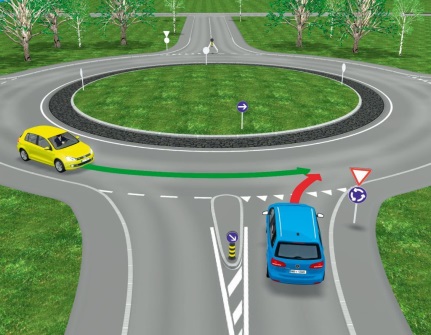 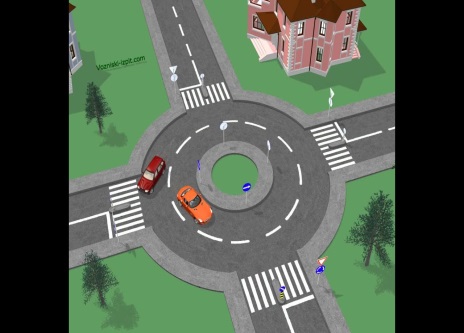 KRIŽIŠČA, KJER PROMET UREJAJO SVETLOBNI PROMETNI ZNAKIRavnamo se po barvah prižganih luči na semaforjih; med vozili lahko nastopi PRAVILO SREČANJA.KRIŽIŠČA, KJER PROMET UREJA POLICISTRavnamo se po znakih, ki jih daje policist s položajem telesa in rokami in/ali s piščalko; med vozili lahko nastopi PRAVILO SREČANJA.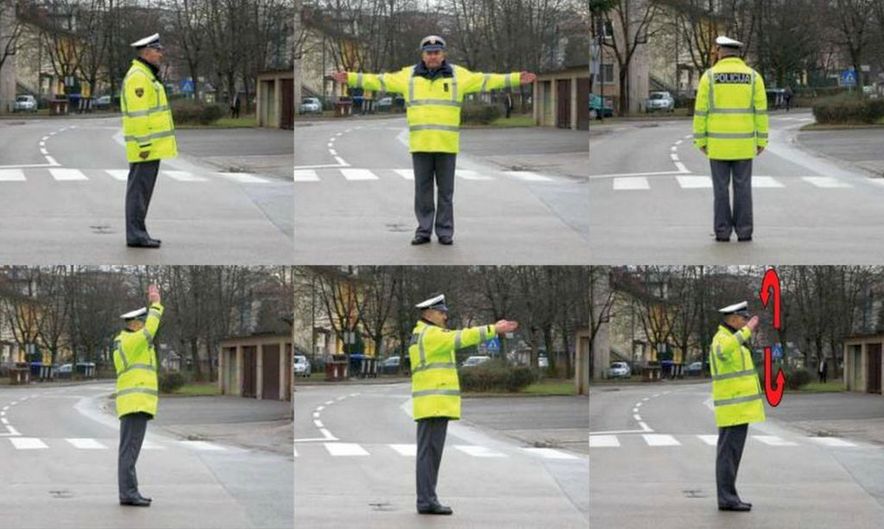 